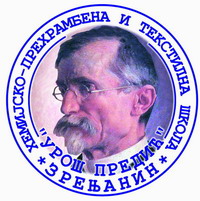 ХЕМИЈСКО-ПРЕХРАМБЕНА И ТЕКСТИЛНАШКОЛА "УРОШ ПРЕДИЋ" ЗРЕЊАНИНСтевице Јовановића 46, Зрењанинтел./факс:023/561-567е-пошта: ssupredic@upzr.edu.rswww.upzr.edu.rsброј: 165/9дана: 17.02.2016. годинеНа основу члана 63. Закона о јавним набавкама („Сл. гласник РС“, бр. 124/12, 14/15, 68/15), Наручилац Хемијско-прехрамбена и текстилна школа "Урош Предић" Зрењанин, за јавну набавку електричне енергије ЈН број 1.1.1./2016, дана 17.02.2016. године, вршиИзмену Конкурсне документације и то:У Конкурсној документацији за јавну набавку електричне енергије ЈН број 1.1.1./2016, дел.бр. 165/6 од 10.02.2016., у поступку јавне набавке мале вредности, по Позиву за подношење понуда у поступку јавне набавке електричне енергије дел.бр. 165/5 од 10.02.2016., врши се измена која се тиче рокова достављања понуда и отварања понуда наведених у Позиву и у Конкурсној документацији, те на страни 1 Конкурсне документације уместо:„ПРЕДАЈА ДО: 18.02.2016. године до 12:00 часоваОТВАРАЊЕ ПОНУДА: 18.02.2016. године у 12:30 часова“,треба да стоји:„ПРЕДАЈА ДО: 22.02.2016. године до 12:45 часоваОТВАРАЊЕ ПОНУДА: 22.02.2016. године у 13:00 часова“.Сагласно наведеним изменама врше се измене и на страни 29 Конкурсне документације.Oве измене се односе и на рокове наведене у Позиву за подношење понуда у поступку јавне набавке електричне енергије дел.бр. 165/5 од 10.02.2016.Нове стране 1и и 29и прилажу се Конкурсној документацији и достављамо их у прилогу.Измену доставити:на Порталу јавних набавки ина интернет страници Наручиоца.Ова Измена конкурсне документације чини саставни део Конкурсне документације.                                                                                             Комисија за јавну набавку                                    КОНКУРСНA ДОКУМЕНТАЦИЈA	Број: 165/6Датум: 10.02.2016.ХЕМИЈСКО-ПРЕХРАМБЕНА И ТЕКСТИЛНА ШКОЛА "УРОШ ПРЕДИЋ" ЗРЕЊАНИНХЕМИЈСКО-ПРЕХРАМБЕНА И ТЕКСТИЛНА ШКОЛА "УРОШ ПРЕДИЋ" ЗРЕЊАНИНСтевице Јовановића 46, Зрењанинтел./факс: 023/561-567е-пошта: ssupredic@upzr.edu.rswww.upzr.edu.rsЈАВНА НАБАВКА ЕЛЕКТРИЧНе ЕНЕРГИЈеЈАВНА НАБАВКА MAЛЕ ВРЕДНОСТИ ЈН број 1.1.1./ 2016ПРЕДАЈА ДО: 22.02.2016. године до 12:45 часова ОТВАРАЊЕ ПОНУДА: 22.02.2016. године у 13:00 часовафебруар, 2016. године(укупно 35 странa)Конкурсна документација за јавну набавку електричне енергије, ЈН број 1.1.1./2016страна 1и/35Упутство понуђачима како да сачине понуду, садржи податке о захтевима Наручиоца у погледу садржине понуде, као и услове под којима се спроводи поступак јавнe набавкe.ПОДАЦИ О ЈЕЗИКУ НА КОЈЕМ ПОНУДА МОРА БИТИ САСТАВЉЕНАНаручилац припрема конкурсну документацију и води поступак на српском језику. Понуђач даје понуду на српском језику. На енглеском језику може се дати део понуде који се односи на техничке карактеристике, квалитет и техничку документацију. Наручилац који у поступку прегледа и оцене понуда утврди да би део понуде требало да буде преведен на српски језик,одредиће понуђачу примерен рок у којем је дужан да изврши превод тог дела понуде.НАЧИН НА КОЈИ ПОНУДА МОРА ДА БУДЕ  САЧИЊЕНАСви заинтересовни понуђачи могу преузети позив и конкурсну документацију на интернет страници Наручиоца  www.upzr.edu.rs или на Порталу јавних набавки – www.portal.ujn.gov.rs  Понуда се припрема и подноси у складу са позивом за подношење понуде и конкурсном документацијом. Конкурсном документацијом ближе су одређени услови за учешће у поступку, као и начин доказивања испуњености услова. Достављање понуде електронским путем није дозвољено. Понуђач понуду подноси непосредно или путем поште у затвореној коверти или кутији, затворену на начин да се приликом отварања понуда може са сигурношћу утврдити да се први пут отвара.Понудa се доставља до 22.02.2016. године до 12:45 часова. У случају да понуду подноси група понуђача, на коверти је потребно назначити да се ради о групи понуђача и навести називе и адресу свих учесника у заједничкој понуди. Понуду доставити поштом на адресу: Хемијско-прехрамбена и текстилна школа "Урош Предић" Зрењанин, Стевице Јовановића 46, 23000 Зрењанин или лично на наведену адресу код административног референта Наручиоца.На коверти или кутији обавезно назначити:Хемијско-прехрамбена и текстилна школа "Урош Предић" Зрењанин, Стевице Јовановића бр. 46, 23000 Зрењанин«Понуда за јавну набавку електричне енергије ЈН број 1.1.1./2016 – НЕ ОТВАРАТИ».На полеђини коверте обавезно читко написати назив понуђача и адресу, а пожељно је навести и контакт телефон или e-mail адресу.Благовремена понуда је понуда која је примљена од стране Наручиоца у року одређеном у позиву за подношење. Ако је поднета неблаговремена понуда, Наручилац ће је по окончању поступка отварања вратити неотворену понуђачу, са назнаком «неблаговремена».Сва обавештења везана за предметну јавну набавку (обавештење о продужењу рока за подношење понуда, обавештење о изменама и допунама конкурсне документације, обавештење о додатним информацијама, појашњењима или одговорима на питања понуђача и сл.), Наручилац ће благовремено објавити на порталу јавних набавки и на својој интернет страници. Понуде ће се отварати јавно, дана 22.02.2016.године, у канцеларији директорa Хемијско-прехрамбене и текстилне школе "Урош Предић" Зрењанин , са почетком у 13:00 часова. Јавном отварању понуда могу присуствовати сва заинтересована лица. На основу члана 103. став 4. Закона о јавним набавкама Наручилац ће искључити јавност у поступку отварања понуда уколико је то потребно ради заштите података који представљају пословну тајну у смислу закона којим се уређује заштита пословне тајне или представљају тајне податке у смислу закона којим се уређује тајност података. На основу наведеног Наручилац ће донети одлуку којом одређује разлоге за искључење јавности и да ли се искључење јавности Конкурсна документација за јавну набавку електричне енергије, ЈН број 1.1.1./2016страна 29и/35